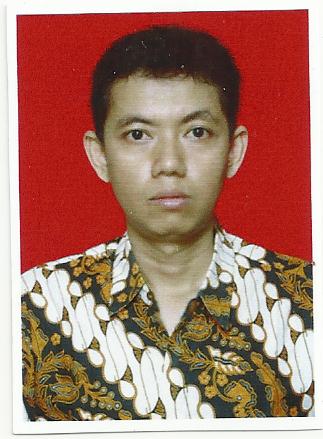 Curriculum VitaeINFORMASI PERSONALNama Lengkap 		: Djati PrihantonoTanggal Lahir		: 9 Juli 1980Status			: SingleAgama			: IslamAlamat			: Jl. Srigunting IV/4 Gremet Manahan SoloKode Pos		: 57139Hobi			: Film, musik No. Telp			: 082138543371Email			: anton_djati@yahoo.co.idPENGALAMAN KERJA2006 – 2007	: Editor dan penulis buku materi pelajaran sekolah freelance2008 – 2010	: Editor semua bidang studi di CV Graha Pustaka Surakarta2009 – 2010	: Editor semua bidang studi di CV Sindhunata Surakarta2010 – 2011 	: LOGISTIK di PT PP DIRGANEKA JAKARTA TIMUR	2011-sekarang	: freelance penulisPENDIDIKAN FORMAL1987 – 1993 : SD Negeri Manahan No. 110 .1993 – 1996 : SMP Negeri 12 .1996 – 1999 : SMU Negeri 4 . 2000 – 2006 : UNS, Fakultas Sastra dan Seni Rupa - Jurusan Sastra Daerah.KARYASkripsi syarat kelulusan di Jurusan Sastra Daerah, Fakultas Sastra dan Seni, Rupa Universitas Sebelas Maret Surakarta, dengan judul “Balada Arya Penangsang Karya Poer Adhie Prawoto dalam Antologi Geguritan Penyair Bengi Iki Sliramu Nglilir (Suatu Tinjauan Sosiologi Sastra)” dengan nilai A.LKS Materi Pelajaran SD kelas 1 – 6 untuk Bidang Studi PPKnLKS Materi Pelajaran SD kelas 1 – 6 untuk Bidang Studi Bahasa IndonesiaLKS Materi Pelajaran SD kelas 1 – 6 untuk Bidang Studi PenjasorkesLKS Materi Pelajaran SD kelas 4 – 6 untuk Bidang Studi Bahasa InggrisLKS Materi Pelajaran SD kelas 1 – 6 untuk Bidang Studi Ilmu Pengetahuan SosialLKS Materi Pelajaran SD kelas 1 – 6 untuk Bidang Studi Seni Budaya dan KetrampilanLKS Materi Pelajaran SMP kelas 7 – 9 untuk Bidang Studi ElektroBuku Materi Penjasorkes SMA kelas X-XIBuku Materi Bahasa Indonesia SMA Kelas XProyek Daerah Aceh Mengenal Para Pahlawan Aceh, re!Media ServiceProyek Pengadaan Buku Jateng-DIY, penerbit Javalitera JogjakartaSejarah Perang Korea, Sebuah Tragedi Kemanusiaan Yang Terlupakan, Penerbit Buku Litera, JogjakartaHewan Invertebrata, Penerbit Tiga Serangkai, SurakartaManfaat Susu, Penerbit Tiga Serangkai, SurakartaDan beberapa karya lainnyaHormat saya,Djati Prihantono